Tytuł operacji:      Urządzenie placu zabaw i siłowni zewnętrznej w rejonie ul. Leśnej w                               Chodzieży – Gmina Miejska w ChodzieżyNumer wniosku:  5/PI/16 Kwota dofinansowania:   180 617,64 złCel ogólny LSR:     Rozszerzenie zrównoważonej działalności społecznej ze szczególnym                                 uwzględnieniem rozwoju turystyki i ochrony zasobówCel szczegółowy:    Rozwój Infrastruktury turystycznejWskaźnik:               Nowe i przebudowane obiekty infrastruktury turystycznej i rekreacyjnejOpis operacji:Operacja polegała na urządzeniu placu zabaw i siłowni zewnętrznej w rejonie ul. Leśnej w Chodzieży. Usytuowane są na polanie leśnej otoczonej lasem, obok osiedla mieszkaniowego. W ramach realizacji zadania wykonano nawierzchnię z kostki brukowej na terenie siłowni, wykonano nawierzchnię piaszczystą na terenie placu zabaw, zamontowano urządzenia na placu zabaw i na siłowni oraz zamontowano stół do gry w tenisa stołowego, altanę, ogrodzenie i lampy.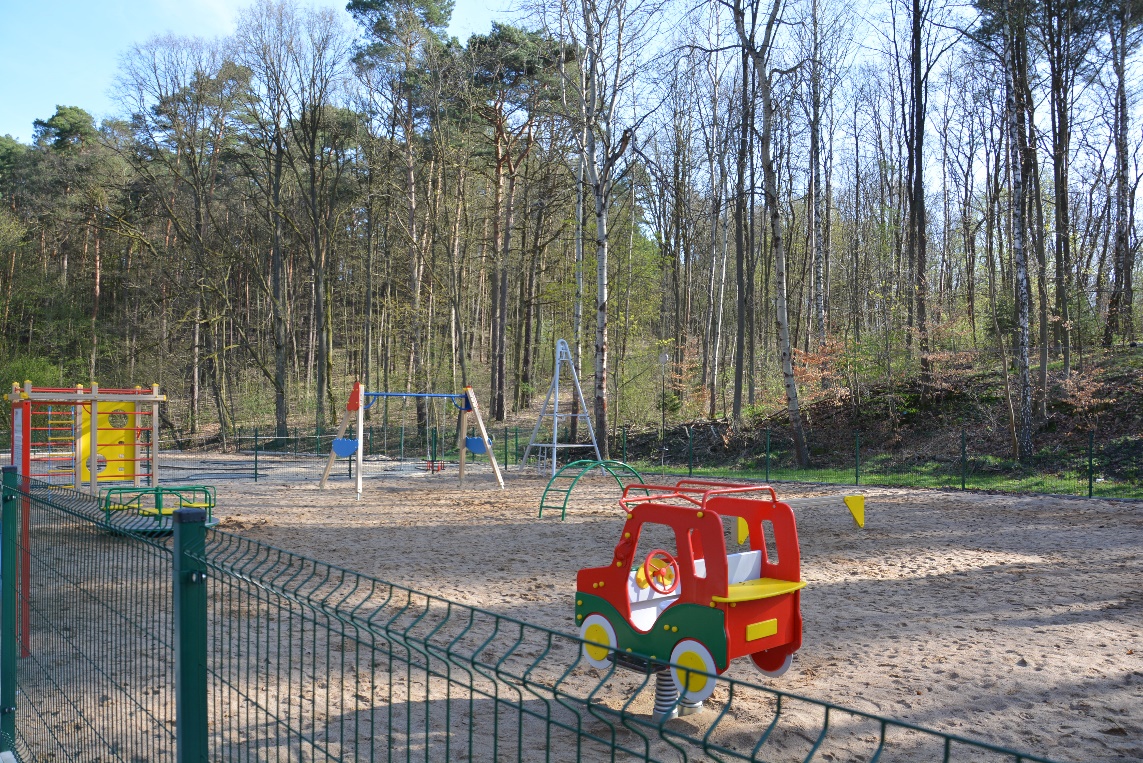 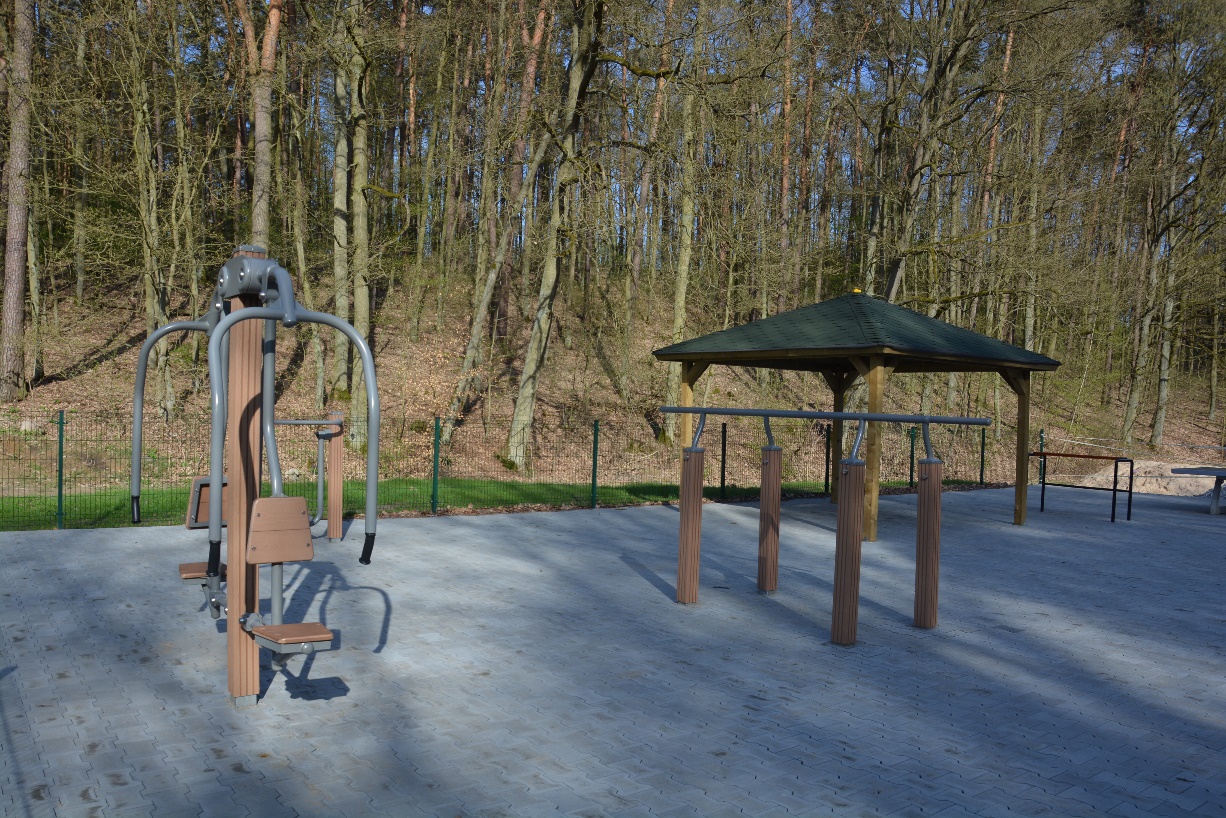 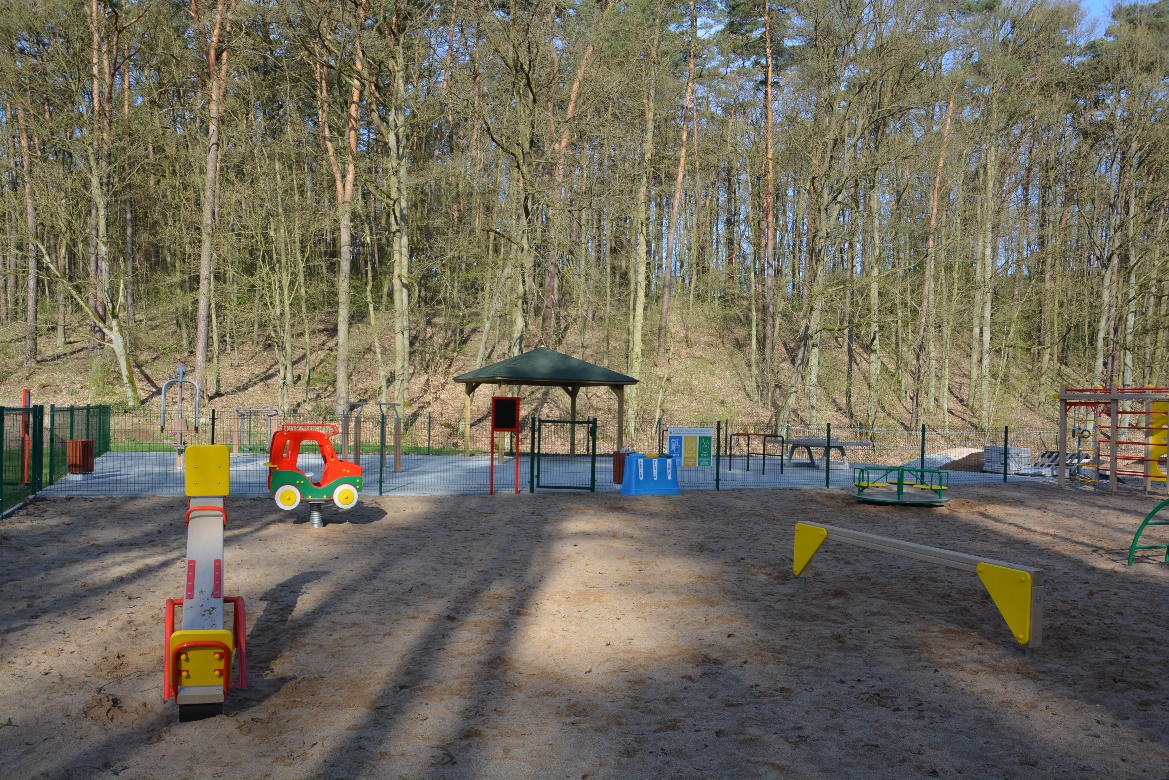 